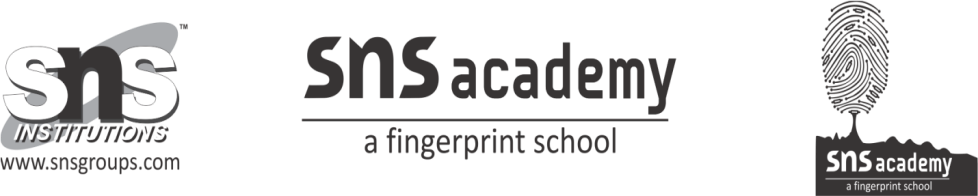 Class : XII                                    CYCLE TEST-5                         Date: 20.09.19Subject: CHEMISTRY                                                                    Marks: 20               1. Why do halogen possess high boiling point?2. Why does iodine exhibit little metallic character?3. Why did fluorine exhibits only -1 oxidation states in all its compounds?4. Why does the tendency of group 16 elements to exists in -2 oxidation state decrease on moving down the group?5. Why is the first ionization energy of oxygen lower than that of sulphur?6. Why does oxygen exist in gaseous state where other elements of the group exist in solid state at room temperature?7. The electron affinity of oxygen is lower than that of sulphur. Explain.8. Why do halogen atoms have high ionization energies?9. Why do melting and boiling points of halogens increase in moving down the group?10. Why does fluorine exhibit an anomalous behavior as compared to the other halogens in the group?